§1071.  Incorporated civic organizations1.  Issuance of licenses.  The bureau may issue licenses under this section for the sale of spirits, wine and malt liquor to be consumed on the premises to incorporated civic organizations, as defined in section 2, subsection 15, paragraph I.[PL 1997, c. 373, §96 (AMD).]2.  Up to 5 licensed events per year; one event per license.  An incorporated civic organization may obtain up to 5 licenses under this section per calendar year.  Each license authorizes the licensee to sell or serve liquor at only one public event or public gathering which is sponsored by the licensee.[PL 1987, c. 151, §2 (RPR).]3.  Length of licenses.  One license issued under this section to each incorporated civic organization is valid for up to 10 consecutive days.  The other 4 licenses for which the incorporated civic organization is eligible are valid for one day each.  The bureau may not issue separate licenses under this section to the same incorporated civic organization for events or gatherings held on consecutive days.[PL 2019, c. 8, §1 (AMD).]4.  Application.  An incorporated civic organization shall file an application for a license.  The application includes the following:A.  Title and purpose of the event;  [PL 1987, c. 45, Pt. A, §4 (NEW).]B.  Date, time and duration;  [PL 1987, c. 45, Pt. A, §4 (NEW).]C.  Location;  [PL 1987, c. 45, Pt. A, §4 (NEW).]D.  Approximate number of persons to be accommodated;  [PL 1987, c. 45, Pt. A, §4 (NEW).]E.  Name and address of the sponsoring civic organization and the name and title of the officer making the application;  [PL 1987, c. 45, Pt. A, §4 (NEW).]F.  If food is to be served, the name and address of food caterer, if other than the licensee; and  [PL 1987, c. 45, Pt. A, §4 (NEW).]G.  Approval by the municipal officers of the municipality in which the proposed licensed premises are located, which, notwithstanding section 653, may be granted without notice or a public hearing.  [PL 1987, c. 45, Pt. A, §4 (NEW).][PL 1987, c. 45, Pt. A, §4 (NEW).]5.  Ruling on application.  The bureau shall approve or deny the application and immediately notify the applicant of its decision.  The bureau shall advise the applicant that the license may be revoked and suspended under chapter 33.[PL 1997, c. 373, §98 (AMD).]6.  Server requirements.  A certificate of approval holder or a wholesale licensee that provides malt liquor, wine or spirits for the public event or gathering being sponsored may serve its product at the event.  An incorporated civic organization issued a license in accordance with this section shall provide the names of persons not licensed under chapter 51, 55 or 59 who will be serving malt liquor, wine or spirits at the event.  In the event that a server from that list is unavailable, a licensed manufacturer, distributor, wholesaler, small winery or small brewery that has provided malt liquor, wine or spirits to be served at the event may provide serving assistance.[PL 2021, c. 658, §187 (AMD).]SECTION HISTORYPL 1987, c. 45, §A4 (NEW). PL 1987, c. 151, §2 (AMD). PL 1997, c. 373, §§96-98 (AMD). PL 2009, c. 102, §1 (AMD). PL 2011, c. 629, §19 (AMD). RR 2015, c. 2, §17 (COR). PL 2015, c. 214, §6 (AMD). PL 2019, c. 8, §1 (AMD). PL 2021, c. 658, §187 (AMD). The State of Maine claims a copyright in its codified statutes. If you intend to republish this material, we require that you include the following disclaimer in your publication:All copyrights and other rights to statutory text are reserved by the State of Maine. The text included in this publication reflects changes made through the First Regular and First Special Session of the 131st Maine Legislature and is current through November 1, 2023
                    . The text is subject to change without notice. It is a version that has not been officially certified by the Secretary of State. Refer to the Maine Revised Statutes Annotated and supplements for certified text.
                The Office of the Revisor of Statutes also requests that you send us one copy of any statutory publication you may produce. Our goal is not to restrict publishing activity, but to keep track of who is publishing what, to identify any needless duplication and to preserve the State's copyright rights.PLEASE NOTE: The Revisor's Office cannot perform research for or provide legal advice or interpretation of Maine law to the public. If you need legal assistance, please contact a qualified attorney.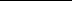 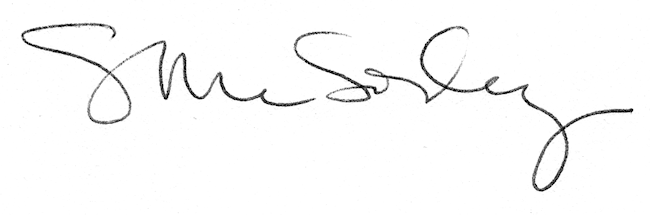 